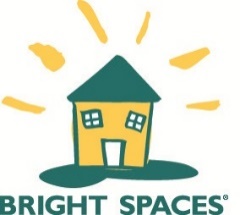 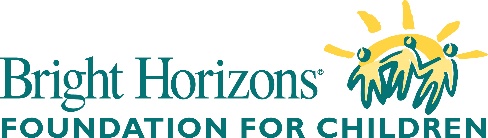 INVITATION Event:		[Insert event name]Date: 		[Day, month, year]Time: 		[Insert start and end time]Location: 	[Insert full address and postcode]RSVP by: 	[Insert date] to [insert email address] Registered Charity Number 1115697www.brightspaces.org.ukINVITATION Event:		[Insert event name]Date: 		[Day, month, year]Time: 		[Insert start and end time]Location: 	[Insert full address and postcode]RSVP by: 	[Insert date] to [insert email address] Registered Charity Number 1115697www.brightspaces.org.uk